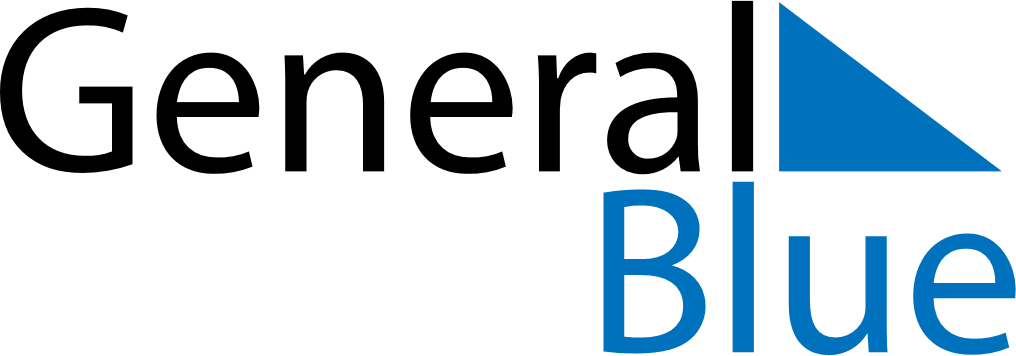 May 2029May 2029May 2029May 2029VietnamVietnamVietnamMondayTuesdayWednesdayThursdayFridaySaturdaySaturdaySunday1234556Labour Day7891011121213Dien Bien Phu Victory Day1415161718191920President Ho Chi Minh’s BirthdayPresident Ho Chi Minh’s Birthday2122232425262627Buddha’s Birthday28293031